MODULE DESCRIPTION FORMModule InformationModule InformationModule InformationModule InformationModule InformationModule InformationModule InformationModule InformationModule TitleSystemic PhysiologySystemic PhysiologySystemic PhysiologySystemic PhysiologySystemic PhysiologySystemic PhysiologySystemic PhysiologyModule Type☐  Theory    ☐ Lecture☐  Lab ☐  Tutorial☐  Practical☐  Seminar☐  Report☐ Extra activity☐  Theory    ☐ Lecture☐  Lab ☐  Tutorial☐  Practical☐  Seminar☐  Report☐ Extra activity☐  Theory    ☐ Lecture☐  Lab ☐  Tutorial☐  Practical☐  Seminar☐  Report☐ Extra activityModule Code☐  Theory    ☐ Lecture☐  Lab ☐  Tutorial☐  Practical☐  Seminar☐  Report☐ Extra activity☐  Theory    ☐ Lecture☐  Lab ☐  Tutorial☐  Practical☐  Seminar☐  Report☐ Extra activity☐  Theory    ☐ Lecture☐  Lab ☐  Tutorial☐  Practical☐  Seminar☐  Report☐ Extra activityLanguage☐  Theory    ☐ Lecture☐  Lab ☐  Tutorial☐  Practical☐  Seminar☐  Report☐ Extra activity☐  Theory    ☐ Lecture☐  Lab ☐  Tutorial☐  Practical☐  Seminar☐  Report☐ Extra activity☐  Theory    ☐ Lecture☐  Lab ☐  Tutorial☐  Practical☐  Seminar☐  Report☐ Extra activityECTS Credits ☐  Theory    ☐ Lecture☐  Lab ☐  Tutorial☐  Practical☐  Seminar☐  Report☐ Extra activity☐  Theory    ☐ Lecture☐  Lab ☐  Tutorial☐  Practical☐  Seminar☐  Report☐ Extra activity☐  Theory    ☐ Lecture☐  Lab ☐  Tutorial☐  Practical☐  Seminar☐  Report☐ Extra activityModule LevelModule LevelSemester of DeliverySemester of DeliverySemester of DeliverySemester of Delivery2nd Administering DepartmentAdministering Department CollegeLecturerAcademic TitleAcademic TitleQualificationQualificationQualificationQualificationModule Tutor e-mailPeer Reviewer NamePeer Reviewer Name e-mailScientific Committee Approval DateScientific Committee Approval DateVersion NumberVersion NumberVersion NumberCycle of StudyCycle of StudyBachelorForm of EducationForm of EducationForm of EducationFull timeFull timeRelation with other ModulesRelation with other ModulesRelation with other ModulesRelation with other ModulesPrerequisite moduleSemesterCo-requisites moduleSemesterCollege of 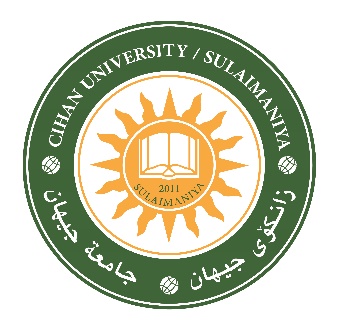 College of College of College of College of College of College of College of College of College of College of College of College of College of College of College of College of College of College of College of College of Department:Department:Discipline: Discipline: Discipline: Discipline: Discipline: Discipline: Discipline: Discipline: Stage: Stage: Total Contact Hours:Total Contact Hours:Total Contact Hours:Total Self Study Hours:Total Self Study Hours:Total Self Study Hours:Total No. Hours:Total No. Hours:Total No. Hours:ECTS:ECTS:ECTS:No. of WeeksContact Hours Contact Hours Contact Hours Contact Hours Contact Hours Contact Hours Contact Hours Contact Hours Contact Hours Self-StudySelf-StudySelf-StudySelf-StudySelf-StudySelf-StudySelf-StudySelf-StudySelf-StudySelf-StudySelf-StudyNo. of WeeksTheoreticalTheoreticalTheoreticalPracticalPracticalLab.ProjectProjectVisit QuizQuizReadingReadingAssignmentAssignmentReportReportMidterm Exam.Midterm Exam.Final Exam.1st Week (Registration)2nd Week3rd Week4th Week5th Week6th Week7th Week8th Week9th Week10th Week11th Week12th Week13th Week14th Week   15th Week       (Pr. Final Exam.)  16th Week       (Final Exam.)TOTALDelivery Plan (Weekly Syllabus)Delivery Plan (Weekly Syllabus)Week  Material CoveredWeek 1Week 2Week 3Week 4Week 5Week 6Week 7Week 8Week 9Week 10Week 11Week 12Week 13Week 14Week 15Week 16Delivery Plan (Weekly Lab. Syllabus)Delivery Plan (Weekly Lab. Syllabus)Week  Material CoveredWeek 1Week 2Week 3Week 4Week 5Week 6Week 7Week8Week9Week 10Week 11Week 12Week 13Week 14Week 15Week 16Module Aims, Learning Outcomes and Indicative ContentsModule Aims, Learning Outcomes and Indicative Contents Module ObjectivesModule Learning OutcomesLearning and Teaching StrategiesLearning and Teaching StrategiesStrategiesModule EvaluationModule EvaluationModule EvaluationModule EvaluationModule EvaluationModule EvaluationAssessment TypesAssessment TypesTime/NumberWeight (Marks)Week DueRelevant Learning OutcomeFormative assessmentQuizzes5%Formative assessmentAssignments3%Formative assessmentProjects / Lab.5%Formative assessmentReport7%Formative assessmentPresentation5%Summative assessmentMidterm Exam2hr20%7th Summative assessmentPrefinal Pr. Exam2hr25%15th Summative assessmentFinal Exam3hr30%16th Total assessmentTotal assessmentTotal assessment100% (100 Marks)Learning and Teaching ResourcesLearning and Teaching ResourcesLearning and Teaching ResourcesTextAvailable in the Library?Required TextsRecommended TextsWebsites		                   Grading Schemeمخطط الدرجات		                   Grading Schemeمخطط الدرجات		                   Grading Schemeمخطط الدرجات		                   Grading Schemeمخطط الدرجات		                   Grading Schemeمخطط الدرجاتGroupGradeالتقديرMarks %DefinitionSuccess Group(50 - 100)A - Excellentامتياز90 – 100Outstanding PerformanceSuccess Group(50 - 100)B - Very Goodجيد جدا 80 – 89Above average with some errorsSuccess Group(50 - 100)C - Goodجيد70 – 79Sound work with notable errorsSuccess Group(50 - 100)D - Satisfactoryمتوسط 60 – 69Fair but with major shortcomingsSuccess Group(50 - 100)E - Sufficientمقبول 50 – 59Work meets minimum criteriaFail Group(0 – 49)FX – Fail راسب (قيد المعالجة)(45-49)More work required but credit awardedFail Group(0 – 49)F – Fail راسب(0-44)Considerable amount of work requiredNote: Marks Decimal places above or below 0.5 will be rounded to the higher or lower full mark (for example a mark of 54.5 will be rounded to 55, whereas a mark of 54.4 will be rounded to 54. The University has a policy NOT to condone "near-pass fails" so the only adjustment to marks awarded by the original marker(s) will be the automatic rounding outlined above.Note: Marks Decimal places above or below 0.5 will be rounded to the higher or lower full mark (for example a mark of 54.5 will be rounded to 55, whereas a mark of 54.4 will be rounded to 54. The University has a policy NOT to condone "near-pass fails" so the only adjustment to marks awarded by the original marker(s) will be the automatic rounding outlined above.Note: Marks Decimal places above or below 0.5 will be rounded to the higher or lower full mark (for example a mark of 54.5 will be rounded to 55, whereas a mark of 54.4 will be rounded to 54. The University has a policy NOT to condone "near-pass fails" so the only adjustment to marks awarded by the original marker(s) will be the automatic rounding outlined above.Note: Marks Decimal places above or below 0.5 will be rounded to the higher or lower full mark (for example a mark of 54.5 will be rounded to 55, whereas a mark of 54.4 will be rounded to 54. The University has a policy NOT to condone "near-pass fails" so the only adjustment to marks awarded by the original marker(s) will be the automatic rounding outlined above.Note: Marks Decimal places above or below 0.5 will be rounded to the higher or lower full mark (for example a mark of 54.5 will be rounded to 55, whereas a mark of 54.4 will be rounded to 54. The University has a policy NOT to condone "near-pass fails" so the only adjustment to marks awarded by the original marker(s) will be the automatic rounding outlined above.Cycle of studies - choose one of the three options: Bachelor «1», Master «2», PhD. «3» (Exam: Oral Examination, Written Exam), and (Continous Evaluation(CE), Portfolio).Discipline status (Content) - for the Bachelor level, choose one of the options: FD (Fundamental (General) Discipline), PF (Preparatory Disciplines in the Field), SD (Specialty Disciplines), CD (Complementary Disciplines), DU (Disciplines based on the University’s options).Discipline status (compulsoriness) - choose one of the optionsMD (Mandatory discipline) OD (Optional Discipline)ED (Elective (Facultative) Discipline).Cycle of studies - choose one of the three options: Bachelor «1», Master «2», PhD. «3» (Exam: Oral Examination, Written Exam), and (Continous Evaluation(CE), Portfolio).Discipline status (Content) - for the Bachelor level, choose one of the options: FD (Fundamental (General) Discipline), PF (Preparatory Disciplines in the Field), SD (Specialty Disciplines), CD (Complementary Disciplines), DU (Disciplines based on the University’s options).Discipline status (compulsoriness) - choose one of the optionsMD (Mandatory discipline) OD (Optional Discipline)ED (Elective (Facultative) Discipline).Cycle of studies - choose one of the three options: Bachelor «1», Master «2», PhD. «3» (Exam: Oral Examination, Written Exam), and (Continous Evaluation(CE), Portfolio).Discipline status (Content) - for the Bachelor level, choose one of the options: FD (Fundamental (General) Discipline), PF (Preparatory Disciplines in the Field), SD (Specialty Disciplines), CD (Complementary Disciplines), DU (Disciplines based on the University’s options).Discipline status (compulsoriness) - choose one of the optionsMD (Mandatory discipline) OD (Optional Discipline)ED (Elective (Facultative) Discipline).Cycle of studies - choose one of the three options: Bachelor «1», Master «2», PhD. «3» (Exam: Oral Examination, Written Exam), and (Continous Evaluation(CE), Portfolio).Discipline status (Content) - for the Bachelor level, choose one of the options: FD (Fundamental (General) Discipline), PF (Preparatory Disciplines in the Field), SD (Specialty Disciplines), CD (Complementary Disciplines), DU (Disciplines based on the University’s options).Discipline status (compulsoriness) - choose one of the optionsMD (Mandatory discipline) OD (Optional Discipline)ED (Elective (Facultative) Discipline).Cycle of studies - choose one of the three options: Bachelor «1», Master «2», PhD. «3» (Exam: Oral Examination, Written Exam), and (Continous Evaluation(CE), Portfolio).Discipline status (Content) - for the Bachelor level, choose one of the options: FD (Fundamental (General) Discipline), PF (Preparatory Disciplines in the Field), SD (Specialty Disciplines), CD (Complementary Disciplines), DU (Disciplines based on the University’s options).Discipline status (compulsoriness) - choose one of the optionsMD (Mandatory discipline) OD (Optional Discipline)ED (Elective (Facultative) Discipline).Approved by Head of the Branch / DepartmentApproved by Head of the Branch / DepartmentSignatureDateNameApproved by Curriculum Development Committee and Bologna Process CommitteeApproved by Curriculum Development Committee and Bologna Process CommitteeSignatureDateName